BÁO CÁOThẩm tra Tờ trình và Dự thảo Nghị quyết về về việc điều chỉnh, bổ sung Điều 1 Nghị quyết số 128/NQ-HĐND ngày 13/12/2018 của Hội đồng nhân dân tỉnh và Điều 1 Nghị quyết số 155/NQ-HĐND ngày 17/7/2019Ban Pháp chế Hội đồng nhân dân tỉnh được phân công thẩm tra Tờ trình số 255/TTr-UBND ngày 15 tháng 8 năm 2019 của Ủy ban nhân dân tỉnh và Dự thảo Nghị quyết của Hội đồng nhân dân tỉnh về việc điều chỉnh, bổ sung Điều 1 Nghị quyết số 128/NQ-HĐND ngày 13 tháng 12 năm 2018 và Điều 1 Nghị quyết số 155/NQ-HĐND ngày 17 tháng 7 năm 2019 của Hội đồng nhân dân tỉnh.Sau khi nghiên cứu các văn bản, tài liệu và làm việc với các cơ quan liên quan, Ban Pháp chế Hội đồng nhân dân tỉnh kính trình Hội đồng nhân dân tỉnh   kết quả thẩm tra như sau: 1. Sự cần thiết ban hành Nghị quyếtViệc Ủy ban nhân dân tỉnh trình Hội đồng nhân dân tỉnh bổ sung 106 biên chế để tuyển dụng số lao động hợp đồng nhân viên y tế tại các trường mầm non (theo Quyết định số 240/QĐ-UBND ngày 18 tháng 01 năm 2013 của Ủy ban nhân dân tỉnh) vào đảm nhận vị trí việc làm nhân viên hỗ trợ, phục vụ tại các trường mầm non (theo quy định tại Thông tư liên tịch số 06/2015/TTLT-BGDĐT-BNV ngày 16 tháng 3 năm 2015 của Bộ Giáo dục và Đào tạo, Bộ Nội vụ) và bổ sung 107 biên chế cho Trung tâm Y tế huyện Kỳ Anh là cần thiết; nhằm đảm bảo quyền lợi chính đáng cho các đối tượng lao động hợp đồng khi thực hiện Nghị định số 161/2018/NĐ-CP ngày 29 tháng 11 năm 2018 của Chính phủ về sửa đổi, bổ sung một số quy định về tuyển dụng công chức, viên chức, nâng ngạch công chức, thăng hạng viên chức và thực hiện chế độ hợp đồng một số loại công việc trong cơ quan hành chính nhà nước, đơn vị sự nghiệp công lập; chuẩn bị cho việc tuyển dụng mới nhân lực để Trung tâm Y tế huyện Kỳ Anh đi vào hoạt động. 2. Trình tự, thủ tục; thẩm quyền ban hành Nghị quyếtHồ sơ, trình tự, thủ tục xây dựng Tờ trình, dự thảo Nghị quyết của Ủy ban nhân dân tỉnh và thẩm quyền ban hành Nghị quyết đảm bảo đúng theo các quy định của pháp luật hiện hành. 3. Về nội dung Tờ trình và Dự thảo Nghị quyếtBan Pháp chế Hội đồng nhân dân tỉnh đồng tình với nội dung Tờ trình và Dự thảo Nghị quyết, thống nhất đề nghị Hội đồng nhân dân tỉnh ban hành Nghị quyết về việc điều chỉnh, bổ sung Điều 1 Nghị quyết số 128/NQ-HĐND ngày 13 tháng 12 năm 2018 của Hội đồng nhân dân tỉnh và Điều 1 Nghị quyết số 155/NQ-HĐND ngày 17 tháng 7 năm 2019 tại Kỳ họp này, với các nội dung cụ thể như sau:  Số lượng người làm việc trong các đơn vị sự nghiệp công lập:  Tổng số người làm việc được giao là 26.971, trong đó: - Sự nghiệp Giáo dục và Đào tạo giao 21.447, bổ sung 106 biên chế đảm nhận vị trí việc làm nhân viên hỗ trợ, phục vụ tại các trường mầm non theo quy định tại Thông tư liên tịch số 06/2015/TTLT-BGDĐT-BNV để tuyển dụng số lao động hợp đồng nhân viên y tế tại các trường mầm non theo Quyết định số 240/QĐ-UBND của Ủy ban nhân dân tỉnh về việc điều chỉnh đối tượng, mức hưởng, nguồn kinh phí hỗ trợ đối với nhân viên y tế, kế toán làm việc theo chế độ hợp đồng lao động tại các trường mầm non công lập, bán công, dân lập.- Sự nghiệp Y tế giao 4.193, bổ sung 107 biên chế cho Trung tâm Y tế huyện Kỳ Anh.Qua thẩm tra, Ban Pháp chế đề nghị Ủy ban nhân dân tỉnh, các đơn vị, địa phương quan tâm một số nội dung sau:- Đối với việc bổ sung 106 biên chế đảm nhận vị trí việc làm nhân viên hỗ trợ, phục vụ tại các trường mầm non; đề nghị Ủy ban nhân dân tỉnh chỉ đạo các địa phương, đơn vị liên quan tổ chức việc tuyển dụng đúng quy định hiện hành, trên cơ sở rà soát kỹ phẩm chất, năng lực, điều kiện, hoàn cảnh cụ thể của các đối tượng; sau tuyển dụng thực hiện việc bố trí, sử dụng số biên chế trên đảm bảo hiệu quả, phù hợp với thực tiễn.Để giải quyết sự chênh lệch số nhân viên hỗ trợ, phục vụ giữa các trường mầm non, đề nghị Ủy ban nhân dân tỉnh chỉ đạo Ủy ban nhân dân các huyện, thành phố, thị xã từng bước điều chuyển hợp lý theo yêu cầu nhiệm vụ và khối lượng công việc ở các trường.- Tiếp tục rà soát, kiện toàn tổ chức, bộ máy của Trung tâm Y tế huyện Kỳ Anh ở lĩnh vực y tế dự phòng và dân số; đánh giá đầy đủ, chính xác các chỉ số xếp hạng của Trung tâm Y tế.Căn cứ vào định mức biên chế theo quy định của Bộ Y tế, trên cơ sở tính toán phương án, lộ trình tự chủ trong thời gian tới và Đề án vị trí việc làm của đơn vị, tổ chức tốt việc tuyển dụng số người vào làm việc tại cơ sở khám chữa bệnh, ưu tiên xét tuyển, tuyển dụng những trường hợp thuộc diện thu hút nguồn nhân lực chất lượng cao theo quy định tại Nghị quyết số 72/2017/NQ-HĐND ngày 13 tháng 12 năm 2017 của Hội đồng nhân dân tỉnh về Quy định một số chính sách khuyến khích phát triển nguồn nhân lực chất lượng cao tỉnh Hà Tĩnh; đảm bảo nâng cao chất lượng khám chữa bệnh, chăm sóc sức khỏe Nhân dân sau khi Trung tâm Y tế huyện Kỳ Anh đi vào hoạt động.Ban Pháp chế kính trình Hội đồng nhân dân tỉnh xem xét, thảo luận và quyết định./.HỘI ĐỒNG NHÂN DÂNTỈNH HÀ TĨNHSố: 500/BC-HĐNDCỘNG HOÀ XÃ HỘI CHỦ NGHĨA VIỆT NAMĐộc lập - Tự do - Hạnh phúcHà Tĩnh, ngày 19 tháng 8 năm 2019Nơi nhận:- Thường trực HĐND tỉnh;- UBND tỉnh;- Thành viên Ban Pháp chế HĐND tỉnh;- Đại biểu HĐND tỉnh;- Lưu: VT, PC.TM. BAN PHÁP CHẾ HĐNDTRƯỞNG BAN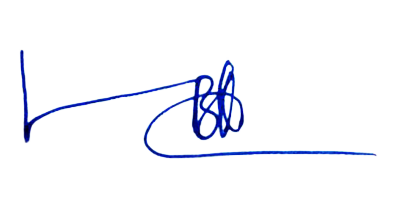 Nguyễn Huy Hùng